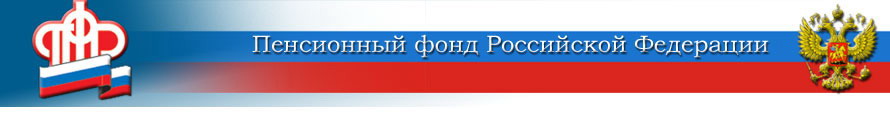 Государственное учреждение - Управление Пенсионного фонда Российской Федерации в г. Рыбинске  Ярославской области        __________________________________________________________________       152903 г. Рыбинск,     			                                               (4855) 29  75  09       ул. Глеба Успенского, д.6                                		            факс    (4855) 29  76  09                      					                  	               e-mail: r09@086.pfr.ruВступили в силу нормы постановления Правительства о сокращении срока выплаты средств материнского капиталаОт подачи заявления о распоряжении средствами до выплаты – 1 месяц 10 днейВ соответствии с постановлением Правительства РФ от 3 марта 2017 года № 253 «О внесении изменений в некоторые акты Правительства Российской Федерации» сокращается срок выплаты средств материнского капитала. Если ранее на рассмотрение заявления о распоряжении средствами материнского капитала отводился 1 месяц и еще 1 месяц - на перечисление средств, то теперь срок перечисления средств сокращен до 10  рабочих дней. Весь период получения средств материнского капитала – от подачи заявления на распоряжение до выплаты средств составляет 1 месяц 10 дней.Постановление Правительства также вносит изменения в перечень документов для распоряжения материнским капиталом. Теперь, если семья приняла решение направить  средства на улучшение жилищных условий, в качестве документа, который подтверждает право собственности на жилое помещение или земельный участок, органы ПФР принимают копию выписки из Единого государственного реестра прав (ЕГРП), а не свидетельство о государственной регистрации права собственности, как это было раньше.Это нововведение связано с изменениями в федеральном законодательстве, в соответствии с которыми государственная регистрация возникновения и перехода прав на недвижимое имущество удостоверяется не свидетельством о государственной регистрации права собственности, а выпиской из ЕГРП. Выдача свидетельств о государственной регистрации прав прекращена.Напомним, средствами материнского капитала можно распорядиться по четырем направлениям: улучшение жилищных условий, оплата образовательных услуг для детей, формирование будущей пенсии мамы и оплата товаров и услуг для социальной адаптации и интеграции в общество детей-инвалидов.Размер материнского капитала в 2017 году составляет 453026  рублей.Для вступления в программу материнского капитала у россиян есть еще два года: для получения права на материнский капитал необходимо, чтобы ребенок, который дает право на сертификат, родился или был усыновлен до 31 декабря 2018 года. При этом, как и раньше, само получение сертификата и распоряжение его средствами временем не ограничены.